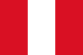 POLICÍA EXPULSADO POR TENER RELACIONES “SOSPECHOSAS” CON TRANSEXUAL Tribunal Constitucional PerúEXP. N.º 2868-2004-AA/TCFecha: 24/11/2004Antecedentes El 29 de diciembre de 2003, el recurrente interpone acción de amparo contra el Ministerio del Interior, solicitando su reincorporación al servicio activo de la Policía Nacional  con el reconocimiento de su tiempo de servicios. Manifiesta que cuando prestaba servicios en la jefatura del área policial de Pomabamba – Áncash se expidió un parte administrativo disciplinario por faltas contra el decoro y la obediencia, imponiéndosele la sanción de 10 días de arresto simple, que posteriormente fue elevada a 18  días por  el jefe de la Subregión de la Policía Nacional  de Huari – Áncash. Agrega que, por los mismos hechos, se lo pasó de la situación de actividad a la de disponibilidad por medida disciplinaria por Resolución Regional N.° 062-IV RPNP-UP AMDI, de 28 de agosto de 1996 y, finalmente, por Resolución Directoral  N.° 728-2000 DGPNP/DIPER, de fecha 7 de abril de 2003, se dispuso su pase al retiro, violándose el principio ne bis in ídem. Alega, también, que no se observaron los plazos para expedir los actos cuestionados y que se le recortó el derecho  a la defensa, ya que  de manera apresurada se dispuso su pase de la situación de actividad a la de disponibilidad. De otro lado, señala que por los mismos hechos fue procesado y absuelto por el Cuarto Juzgado de Instrucción Permanente de la II Zona Judicial de la Policía Nacional, resolución que fue confirmada en todos sus extremos por la  Sala del Consejo Superior de Justicia de la PNP.A pesar que el recurrente no argumenta el análisis de las razones por las cuales se le impusieron las sanciones, el Tribunal analizará tanto la primera falta contra la obediencia, que se habría cometido “por no haberse cursado la solicitud correspondiente ante la Superioridad pidiendo autorización respectiva para contraer matrimonio con la Sra. Keli Micheli Rojas Minchola. En se mismo orden, analizará el hecho de que la segunda sanción fue por haber cometido faltas contra el decoro y el espíritu policial, porque el recurrente se casó con Óscar Miguel Rojas Minchola, “quien, para tal efecto, asumió la identidad de Kelly Migueli Rojas Minchola, previamente adulterando sus documentos personales, manteniendo el mencionado efectivo PNP relaciones de convivencia en forma sospechosa con el referido civil, pese [a] haberse percatado y tenido conocimiento, en su condición de auxiliar de enfermería, de las anomalías físicas que presentaba en sus órganos genitales su pareja. La comisión de tales faltas se sustentarían, según la parte considerativa de la mencionada Resolución Regional N.° 062-IV-RPNP-UP.AMDI, en el hecho de que el 03 de mayo de 1996 hecho acreditado posteriormente con el reconocimiento médico legal de fecha 06AGO96, expedido por la Dirección Regional de Salud de Huari, diagnosticando en la persona de Oswaldo Miguel Rojas Minchola: Actualmente no se puede definir el sexo inicial del paciente por existir plastía previa en órganos genitales. D/C: HERMAFRODITISMO´, demostrando, con estos hechos, total desconocimiento de las cualidades morales y éticas como miembro de la PNP, incurriendo, de esta manera, en graves faltas contra el decoro y el espíritu policial, estipuladas en el art. 83: “c” –13 y “d” –8 del RRD PNP, con el consiguiente desprestigio institucional (...)”.Sentencia Declarar  FUNDADA la demanda.Ordena que la emplazada reincorpore al servicio activo a don José Antonio Álvarez Rojas, reconociéndole su tiempo de servicios como reales y efectivos.